ПАСПОРТ СПЕЦИАЛИСТАОбразование1. наименование вуза, где учился: Киргизский Государственный медицинский институт2. год окончания вуза: 1972Место работы в настоящее время1. Государство: Кыргызстан2. Организация: Национальный центр онкологии и гематологии при Министерстве здравоохранения КР3. Должность: заведующая отделением эндоскопииНаличие ученой степени 1. Степень (К): кандидат медицинских наукОтрасль наук: МедицинаШифр специальности (по номенклатуре научных работников): 14.00.14 - онкологияДата присуждения: 2. Степень (Д): доктор медицинских наукОтрасль наук: МедицинаШифр специальности (по номенклатуре научных работников): 14.00.14 - онкологияДата присуждения: 10.05.2002Наличие ученых званий1. Ученое звание (доцент/снс): с.н.с.Специальность: онкологияДата присвоения: 2. Ученое звание (профессор): ПрофессорСпециальность: ОнкологияДата присвоения:24.06.2010Наличие академических званий1. Звание _____________________________ Академия 2. Звание _____________________________ Академия Количество публикаций: _101_, в т.ч. научных монографий _1_, учебно-методических ___открытий ___, изобретений __3_Научные трудыОсновные: шифр научной специальности 14.01.12 - онкология1. Полиморбидные состояния в онкологии / Анкудинова С.А., Кузикеева А., Султангазиева Б.Б. // Вестник КРСУ. – 2014.  – Т.13. - №11. – С. 35-38.2. Полимрбидность у больных в экстренной хирургии / Анкудинова С.А., Богданов А.В., Макулбекова С.К. // Вестник КРСУ. – 2015.  – Т.15. - №4. – С. 63-66.3. Результаты эндоскопического исследования тонкокишечного резервуара, сформированного после гастрэктомии / Тойгонбеков А.К., Анкудинова С.А., Уметов Н.З. // Проблемы современной науки и образования. – Москва. – 2017. - №7(89). – С. 43-47.Основные смежные: шифр научной специальности 1. _________________________________________________________________________________________________________________________________________________________2. _________________________________________________________________________________________________________________________________________________________3. _________________________________________________________________________________________________________________________________________________________Дополнительные смежные: шифр научной специальности 1. _________________________________________________________________________________________________________________________________________________________2. _________________________________________________________________________________________________________________________________________________________3. _________________________________________________________________________________________________________________________________________________________Дата заполнения "27" сентября 2022 г.ПодписьПримечание: при заполнении не использовать сокращения.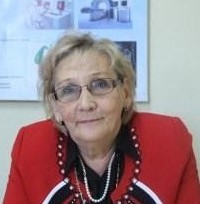 1. Фамилия: Анкудинова2. Имя: Светлана3. Отчество: Александровна4. Пол: женский5. Дата рождения: 20.03.19496. Место рождения: г. Фрунзе7. Национальность: русская8. Гражданство: Кыргызстан